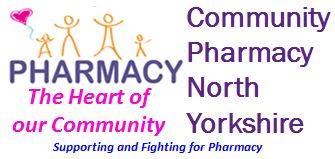 Quality Payments – Asthma Review & ReferralsCriterion: On the day of the review, the pharmacy can show evidence of asthma patients, for whom more than 6 short acting bronchodilator inhalers were dispensed without any corticosteroid inhaler within a 6 month period, are referred to an appropriate health care professional for an asthma review.This is one of the criteria that attracts 20 points and in theory should be fairly simple to comply with - there is a tool on PharmOutcomes to make referrals for all to access - however, we have received queries on what to do if you do not believe you will need to make any referrals.  Having sought advice from PSNC on this, they have provided this information: Q. If a contractor has not been able to identify any asthma patients, for whom more than 6 short acting bronchodilator inhalers were dispensed without any corticosteroid inhaler within a 6 month period, do they still meet the criterion? A. Advice on this matter has not yet been issued by NHS England, but PSNC would expect that a pharmacy would meet the criterion as long as the contractor can demonstrate on the day of the review, that they have a process in place to assess asthma patients to determine whether or not they should be referred to an appropriate health care professional for an asthma review if they have had more than 6 short acting bronchodilator inhalers dispensed without any corticosteroid inhaler within a 6 month period.
PSNC has produced a process guide for referring patients for an asthma review - to view this please click here: PSNC’s Asthma Review & Referrals Process Guidance Review Points2 (28th April 2017 and 24th November 2017)Points Per Review10Total Points Available20